Título do Artigo (Fonte Time New Roman, 16, negrito, caixa alta e baixa, alinhado à esquerda)AUTOR (prenome e sobrenome – Fonte: Times New Roman, 12, caixa alta, alinhado à esquerda)Resumo(palavra resumo, tamanho 12, Time New Roman, centralizado)O resumo deve ser redigido em fonte Time New Roman, tamanho 10, com espaçamento simples e justificado. Digitado sem parágrafo. Explicitar a escolha do tema, o contexto, o objetivo, os procedimentos teórico metodológicos, os resultados e as considerações finais, de maneira que possa dispensar a consulta ao original. É constituído de uma sequência de frases concisas e objetivas, de 150 a 250 palavras.Palavras-chave: palavra 1; palavra 2; palavra 3; palavra 4; palavra 5. (No mínimo 3 e no máximo 5 palavras-chave, Time New Roman, tamanho 10, separadas e finalizadas por ponto e vírgula).Título em inglês (título em inglês, itálico tamanho 12, alinhado à esquerda)AbstractVersão do resumo para a língua inglesa. Keywords: keyword 1; keyword 2; keyword 3; keyword 4; keyword 5.1 INTRODUÇÃO (tamanho 12)A introdução é a parte inicial do texto, em que devem constar a delimitação do assunto tratado, objetivos da pesquisa e outros elementos necessários para situar o tema do trabalho.  Considera-se importante mencionar a aprovação pelo Comitê de Ética para projetos que contemplem metodologias envolvendo quaisquer tipos de interação com seres humanos, como entrevistas e observações.	O texto completo deve conter no mínimo 15 páginas e no máximo 25 páginas, incluindo resumos e referências bibliográficas, formatado em Times New Roman, corpo 12, espaçamento simples; sem espaçamento entre parágrafos; com recuo 1,25 cm no início de cada parágrafo. A revista e-F@tec segue as seguintes normas da Associação Brasileira de Normas Técnicas: artigo científico NBR 6022/2018;referências NBR 6023/2018;numeração progressiva NBR 6024/2012; resumo NBR 6028/2021;citações NBR 10520/2023; tabelas IBGE/1993.As margens adotadas são: superior = 3,0 cm; inferior = 2,0 cm; esquerda = 3,0 cm; direita = 2,0 cm.  A sigla quando mencionada pela primeira vez no texto, deve ser indicada entre parênteses, precedida do nome completo, por exemplo, Associação Brasileira de Normas Técnicas (ABNT). As palavras estrangeiras receberão destaque com o recurso itálico. Para evidenciar a sistematização do conteúdo do trabalho, adota-se a numeração progressiva para as seções do texto. Os títulos das seções e subseções devem usar fonte Time New Roman, tamanho 12, em negrito, alinhados à margem esquerda, com espaçamento simples entre linhas.	As notas de rodapé devem ser inseridas com fonte Times New Roman, corpo 10, espaço 1,0 cm, justificado.2 DESENVOLVIMENTO (tamanho 12)	O desenvolvimento contém a exposição ordenada e pormenorizada do assunto pesquisado. Divide-se em seções e subseções que variam em função da abordagem do tema e do método. Inicia-se com uma revisão teórica acerca do assunto pesquisado, contempla os procedimentos metodológicos utilizados na pesquisa e apresenta os resultados e as discussões.   2.1 Quadro teóricoRealizar uma revisão teórica sobre a temática do artigo.2.1.1 Normas para as Citações	Segundo NBR10.520 (2002, p. 2), a citação é a “menção de uma informação extraída de outra fonte.”  As citações podem ser:citação direta – a transcrição literal do texto de outros autores;citação indireta – texto desenvolvido com base na obra do autor consultado;citação de citação - citação direta ou indireta de um texto em que não se teve acesso ao original.As citações diretas de até três linhas, serão apresentadas no corpo do texto entre aspas duplas, seguidas da autoria entre parênteses (Sobrenome do autor, data e página).Exemplos:“Apesar das aparências, a desconstrução do logocentrismo não é uma psicanálise da filosofia [...]” (Derrida, 1967, p. 293).Oliveira e Leonardos (1943, p. 146) dizem que a "[...] relação da série São Roque com os granitos porfiróides pequenos é muito clara.”"Meyer parte de uma passagem da crônica de “14 de maio”, de A Semana: “Houve sol, e grande sol, naquele domingo de 1888, em que o Senado votou a lei, que a regente sancionou [...]” (Assis, 1994, v. 3, p. 583).Segundo Garvin (1992, p. 3), “nos séculos XVIII e XIX não existia ainda o controle da qualidade tal como o conhecemos hoje.”As citações diretas com mais de três linhas, serão destacadas com recuo de 4 cm da margem esquerda, com letra Time New Roman, tamanho 10 e sem aspas, seguida da autoria entre parênteses (Sobrenome do autor, data, página), sem espaço entre o ponto e o número, com ponto final depois dos parênteses. Ex.:A teleconferência permite ao indivíduo participar de um encontro nacional ou regional sem a necessidade de deixar seu local de origem. Tipos comuns de teleconferência incluem o uso da televisão, telefone e computador. Através de áudio-conferência, utilizando a companhia local de telefone, um sinal de áudio pode ser emitido em um salão de qualquer dimensão (Nichols, 1993, p. 181).A citação indireta é elaborada a partir da ideia ou opinião de um autor ou autores de uma obra consultada. Nesse intuito, cita-se o autor ou autores e o ano de publicação, usando a fonte Time New Roman, tamanho 12.Exemplo:Segundo Isotani e Bittencourt (2015), os dados conectados não necessariamente precisam ser abertos, por exemplo, uma entidade privada pode conectar dados, mas não deixá-los abertos.Quando a citação for a tradução de um texto, deve-se incluir a expressão – tradução nossa – entre parênteses. Exemplo:“Ao fazê-lo pode estar envolto em culpa, perversão, ódio de si mesmo [...] pode julgar-se pecador e identificar-se com seu pecado” (Rahner, 1962, v.4, p. 463, tradução nossa). A expressão apud – citado por, conforme, segundo – pode, também, ser usada no texto: 	Exemplos:Segundo Silva (1983 apud Abreu, 1999, p.3) diz ser [...] No modelo serial de Gough (1972 apud Nardi, 1983), o ato de ler envolve um processo serial. “[...] o viés organicista da burocracia estatal e o antiliberalismo da cultura política de 1937, preservado de modo encapuçado na Carta de 1946.” (Viana, 1986, p. 172 apud Segatto, 1995, p. 214-215). Os autores citados no texto devem ser apresentados na lista de referências. 2.2 Materiais e MétodosEsta Seção deve contemplar os procedimentos metodológicos utilizados no trabalho. Descrever detalhadamente a metodologia utilizada. 2.3 Resultados e discussõesNeste item apresentam-se os resultados e as discussões obtidas para o trabalho.2.3.1 Normas para IlustraçõesAs ilustrações apresentadas no texto devem ser inseridas o mais próximo possível do trecho a que se refere. A identificação aparece na parte superior, precedida da palavra designativa (desenho, esquema, fluxograma, fotografia, gráfico, mapa, organograma, planta, quadro, retrato, figura, imagem, tabela, entre outros), seguida de seu número de ordem de ocorrência no texto, em algarismos arábicos, travessão e do respectivo título. O tipo de fonte para o título da ilustração é a Times New Roman, tamanho 10 e espaçamento simples. Após a ilustração, na parte inferior, indicar a fonte consultada (elemento obrigatório, mesmo que seja produção do próprio autor), legenda, notas e outras informações necessárias à sua compreensão (se houver). O tipo de fonte adotada é a Times New Roman, tamanho 10 e espaçamento simples. Figura 1 – Publicação de Dados Governamentais no Padrão Linked Data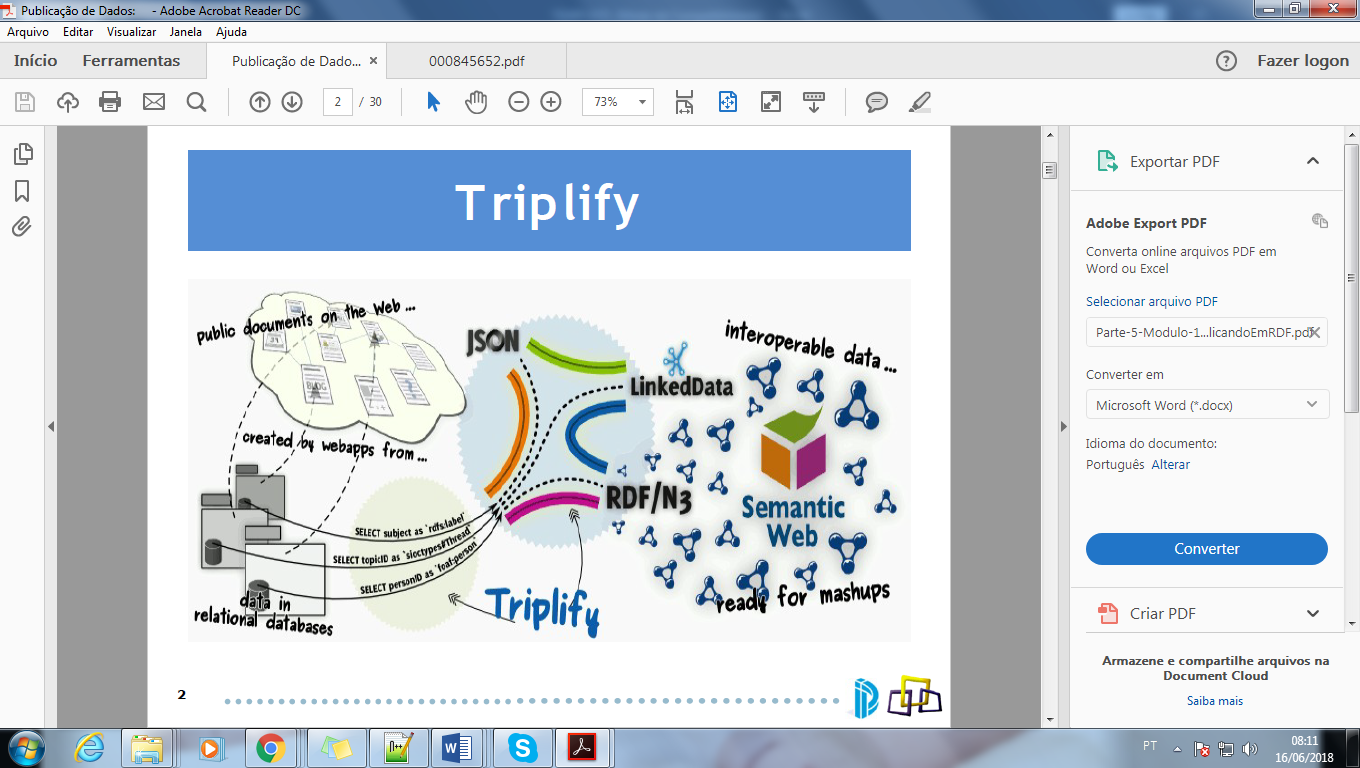 Fonte: Breitman et al. (2018).Quadro 1 – Relação associativa entre termosFonte: Adaptado de Araújo Júnior (2015).As tabelas devem ser padronizadas conforme o Instituto Brasileiro de Geografia e Estatística (IBGE). Tabela 1 – Título da tabela.Fonte: Elaborada pelos autores.3 CONSIDERAÇÕES FINAIS/CONCLUSÃO (tamanho 12)As considerações finais/conclusão serão apresentadas de maneira lógica, clara e concisa, fundamentadas nos resultados e na discussão anteriormente abordada. O autor deve reafirmar de maneira sintética, a ideia principal e os pormenores importantes do corpo do trabalho, respondendo à indagação levantada pelo problema e aos objetivos do trabalho.REFERÊNCIAS(tamanho 12 – referência não recebe numeração progressiva)As referências referem-se aos documentos citados no texto. Apresenta-se a seguir modelos de referências elaboradas segundo a NBR 6023:2018: serão alinhadas à margem esquerda do texto, digitadas em espaço simples e com um espaço em branco entre elasLivro – 1 autor:GOMES, L. G. F. F. Novela e sociedade no Brasil. Niterói: EdUFF, 1998. 137 p.Livro – 2 ou 3 autores:BAPTISTA, D. M.; ARAÚJO JÚNIOR, R. H. (Org.). Organização da informação: abordagens e práticas. Brasília, DF: Thesaurus, 2015. 251 p. Livro em suporte eletrônico:ISOTANI, S.; BITTENCOURT, I. I. Dados abertos conectados. São Paulo: Novatec, 2015. E-book. Disponível em:  http://ceweb.br/livros/dados-abertos-conectados/. Acesso em: 08 abr. 2018.Capítulo de livro:ROMANO, Giovanni. Imagens da juventude na era moderna. In: LEVI, G.; SCHMIDT, J. (Org.). História dos jovens 2. São Paulo: Companhia das Letras, 1996. p. 7-16.SANTAREM SEGUNDO, J. E. Tim Berners-Lee e a Ciência da Informação: do hipertexto à web semântica In: SANTAREM SEGUNDO, J.E; SILVA, M. R.; MOSTAFA, S. P. (Org.). Os pensadores e a Ciência da Informação. Rio de Janeiro: E-papers, 2012, v.1, p. 101-110.Capítulo de livro em suporte eletrônico:SÃO PAULO (Estado). Secretaria do Meio Ambiente. Tratados e organizações ambientais em matéria de meio ambiente. In: SÃO PAULO (Estado). Secretaria do Meio Ambiente. Entendendo o meio ambiente. São Paulo: Secretaria do Meio Ambiente, 1999. v. 1. Disponível em:  http://www.bdt.org.br/sma/entendendo/atual.htm. Acesso em: 8 mar. 1999.Artigo de Revista:WINER, D.; ROCHA, I. E. Europeana: um projeto de digitalização e democratização do patrimônio europeu. Patrimônio e Memória, São Paulo: UNESP, v.9, n.1, p.113-127, jan./jun. 2013. ISSN 1808-1967.Artigo de Revista em meio eletrônicoMOREIRA, F. M.  et al. Tecnologias da web semântica para a recuperação de dados agrícolas: um estudo sobre o International Information System oftheAgricultural Science and Technology (AGRIS). Em Questão, v. 21, n. 1, p. 173-192, jan./abr.  2015. Disponível em: http://seer.ufrgs.br/index.php/EmQuestao/article/view/50317. Acesso em: 05 maio 2016.Artigos publicados em anais de evento:BRAYNER, A. R. A.; MEDEIROS, C. B. Incorporação do tempo em SGBD orientado a objetos. In: SIMPÓSIO BRASILEIRO DE BANCO DE DADOS, 9., 1994, São Paulo. Anais... São Paulo: USP, 1994. p. 16-29.Artigos publicados em anais de evento em suporte eletrônico:VIDOTTI, S. A. B. G. et al. Arquitetura da informação e EyeTracking: o que o olhar e os dados revelam. In: ENCONTRO NACIONAL DE PESQUISA EM CIÊNCIA DA INFORMAÇÃO, 17., 2016, Salvador. Anais… Salvador: ANCIB, 2016. p. Disponível em: https://drive.google.com/file/d/0B7rxeg_cwHajQjdFcWMxd1pFYk0/view. Acesso em: 05 jun. 2019.Teses / Dissertações / MonografiaACCORSSI, Aline. Materialização do pensamento social sobre a pobreza. Orientador: Helena Beatriz Kochenborger Scarparo. 2011, 184 f. Tese (Doutorado em Psicologia) – Faculdade de Psicologia, PUCRS, Porto Alegre, 2011.BARBOSA, Everaldo Henrique dos Santos. Gestão estratégica sob ótica de gestores e funcionários: um estudo em uma empresa de Tecnologia da Informação (TI). Orientador: Regina Ferreira da Rocha. 2017, 40 f. Monografia (Graduação em Tecnologia em Gestão Empresarial) - Faculdade de Tecnologia Dep. Julio Julinho Marcondes de Moura, Garça, 2017.Teses / Dissertações em formato eletrônicoSANTOS, Fábio Henrique Angelo dos. Fluxo de informação ambiental no contexto do lixo eletrônico estudo de caso no município de Garça/SP. Orientador: Luana Maia Woida. 2021, 172 f. Dissertação (Mestrado em Ciência da Informação) – Faculdade de Filosofia e Ciências, Universidade Estadual Paulista "Júlio de Mesquita Filho", Unesp, Marília, 2021. Disponível em: https://repositorio.unesp.br/bitstream/handle/11449/214471/santos_fha_me_mar.pdf?sequence=3&isAllowed=y. Acesso em: 22 mar. 2022.Documento jurídicoBRASIL. [Constituição (1988)]. Emenda constitucional no 9, de 9 de novembro de 1995. Lex: legislação federal e marginália, São Paulo, v. 59, p. 1966, out./dez. 1995.BRASIL. Lei n° 40.406. de 10 de janeiro de 2002. Institui o Código Civil. Diário Oficial da União: seção 1, Brasília, DF, ano 139, n. 8, p.1-74, 11 jan. 2002. PL 634/1975.Documento jurídico em formato eletrônicoUNIVERSIDADE FEDERAL DE GOIÁS. Resolução nº 868, de 12 de fevereiro de 2008.  Altera o anexo I da Resolução CEPEC nº 699, que fixa o Currículo Pleno de Graduação em Biblioteconomia. Disponível em: https://www.ufg.br/n/63397-resolucoes. Acesso em: 20 maio 2016. Observações:Os autores são separados por ponto e vírgula;Quando houver quatro ou mais autores, convém indicar todos. Permite-se que se indique apenas o primeiro, seguido da expressão em itálico et al.; Quando necessário, acrescentam-se elementos complementares à referência para melhor identificar o documento, seguindo a ordem de apresentação padronizada pela NBR 6023:2018;Os títulos dos periódicos devem ser apresentados por extenso;As obras devem ser apresentadas em ordem alfabética, conforme a norma NBR 6023:2018;Referências com autores e datas coincidentes, usa-se o título do documento para ordenação e, depois, acrescenta-se uma letra minúscula após a data, sem espaçamento;As referências, ao final do trabalho, devem ser separadas entre si por um espaço simples em branco;Para mais exemplos, consulte a NBR 6023:2018.REFERÊNCIASANDRADE, Cristian Ricardo de. Letramento digital na terceira idade: estudo de caso do projeto de inclusão digital para terceira idade da Fatec Garça. 2019. 41f. Dissertação (Mestrado em Mídia e Tecnologia) - Faculdade de Arquitetura, Artes e Comunicação, Universidade Estadual Paulista “Júlio de Mesquita Filho”, Bauru, 2019. Disponível em: https://repositorio.unesp.br/bitstream/handle/11449/191693/andrade_cr_me_bauru.pdf?sequence=5&isAllowed=y. Acesso em 23 mar. 2022.BAXENDALE, P. B. Machine-made index for technical literature: an experiment. IBM Journal of Research and Development, n. 2, p. 354-361, 1958.CAETANO, Gabriel Soares Freitas; ZANGUETIN, José Antonio; QUERINO FILHO, Luiz Carlos. Sistema de irrigação por gotejamento no tomateiro. Revista e -F@tec, Garça, v.10, n.1, out. 2020. Disponível em: http://ric.cps.sp.gov.br/handle/123456789/6999. Acesso em 22 mar. 2022.CHIAVENATO, Idalberto. Desempenho humano nas empresas: como desenhar cargos e avaliar o desempenho para alcançar resultados. 6 ed. São Paulo: Atlas, 2009a.CHIAVENATO, Idalberto. Recursos humanos: o capital humano das organizações. 9.ed. Rio de Janeiro: Campus, 2009b.HONORATO, Daniel de F. et al. Utilização da indexação automática para auxílio à construção de uma base de dados para a extração de conhecimento aplicada à doenças pépticas. In: WORKSHOP DE COMPUTAÇÃO, 1., 2004, Palhoça. Anais… Palhoça: WORKCOMP-SUL, 2004. p. 1-9.LAKATOS, Eva Maria; MARCONI, M. de A. Fundamentos de metodologia científica. 3. ed. rev. e aum. São Paulo: Atlas, 1991.LANCASTER, F. W. Indexação e resumos: teoria e prática. Brasília: Briquet de Lemos, 2004. 452p.LAPA, Remi; CORREA, Renato. Indexação automática no âmbito da Ciência da Informação no Brasil. Informação & Tecnologia (ITEC), Marília/João Pessoa, v. 2, n. 1, p. 59-76, jul./dez., 2014.MIAN, Aila Ariele; AGUILLAR, Cláudia Maria Bernava; SILVA, Deise Deolindo. Estudo das contribuições da gestão feminina para o clima organizacional de uma empresa garcense. Revista e-F@tec, Garça, v.11, n.1, dez. 2021.MORALES, Beatriz Visone. Análise do Big Data na logística para otimização do tempo de entrega de produtos. Orientador: Larissa Pavarini da Luz. 2021. 26 f. Monografia (Graduação em Tecnologia em Mecatrônica Industrial) – Faculdade de Tecnologia Dep. Julio Julinho Marcondes de Moura, Garça, 2021.PEQUENA biblioteca do vinho. São Paulo: Lafonte, 2012.RelaçãoExemplosAtributivaEconomia / nível de atividade econômicaDisciplina / ObjetoEntomologia/insetosProcesso/InstrumentoIluminação / lâmpadasTítulo%Dados A10%Dados B20%Dados C30%Dados D40%Dados E50%